СЛУЖБЕНИ  ЛИСТ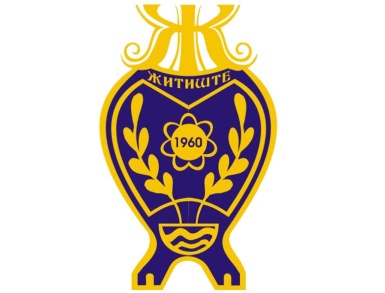 ОПШТИНЕ ЖИТИШТЕ 	На основу члана  97. Закона о основама система образовања и васпитања („Службени гласник РС“ 72/09), члана 20. Закона о локалној самоуправи („Службени гласник РС“ број:129/07) и члана 15. Статута Општине Житиште („Сл. лист Општине Житиште“ број 16/2008),                          Општинско веће на седници одржаној дана 18.6.2014. године донело је ОДЛУКУО УПИСУ ДЕЦЕ У ПРЕДШКОЛСКУ УСТАНОВУ ''ДЕСАНКА МАКСИМОВИЋ''  ЖИТИШТЕ У ШКОЛСКОЈ 2014/2015. ГОДИНИЧлан 1.Овом одлуком утврђују се услови уписа, односно обухват деце у Предшколску установу ''Десанка Максимовић'' Житиште за школску 2014/2015.годину.У насељеним местима Oпштине Житиште обезбеђује се организован – образовни рад са децом предшколског узраста на њиховом матерњем језику, а према изјашњавању родитеља, узраста 3-6 година.Члан 2.На основу просторних, кадровских, финансијских и других услова доноси се одлука о обухвату деце у полудневни боравак за насељена места Општине Житиште и то:Банатско Карађорђево	        до 48 деце Српски Итебеј 		        до 48 деце Житиште 			        до 80 децеТорда			        до 22 деце Нови Итебеј		        до 24 децеБанатски Двор  		        до 20 децеЧестерег                                   до 16 децеМеђа                                         до 16 децеХетин                                        до 16 децеРавни Тополовац                      до 20 деце      Торак                                       до 22 деце             У Житишту ће се оставити могућност формирања васпитно - образовних група целодневног боравка.У свим насељеним местима  могуће је у јунском року уписати децу и млађег узраста до допуне капацитета и формирање  мешовитих група,  при чему ће приоритет имати деца старијег узраста.Након обављеног уписа деце доноси се Одлука о броју васпитно - образовних група у предшколској установи ''Десанка Максимовић'' Житиште.Члан 3.Предшколска установа ''Десанка Максимовић'' Житиште на основу ове Одлуке расписује конкурс за упис деце у школску 2014/2015. годину.Члан 4.Предшколска установа ''Десанка Максимовић'' Житиште уписује децу предшколског узраста, у складу са просторним, кадровским и финансијским могућностима предшколске установе.Члан 5.Боравак и васпитно-образовни рад са децом у предшколској установи финансира се из буџета Републике Србије, буџета Општине Житиште и партиципацијом родитеља у законски утврђеном проценту.Члан 6.Право на ослобођење од партиципације у целости припада деци без родитељског старања и деци ометеној у развоју.Право на ослобођење од партиципације у целости имају деца – тројке и деца близанци по рођењу.Право на ослобађање партиципације у целости имају деца предшколског узраста из породица које користе средства материјалног обезбеђења породице. Члан 7.За остваривање права из члана 6.  ове одлуке   потребно је доставити:Захтев Потврду да је дете уписано у прешколску установу Извод из матичне књиге рођених за сву децу у породициФотокопију личне карте подносиоца захтеваПородица која користи материјално обезбеђење породице - уверење Центра за социјални рад Општине Житиште.За децу без родитељског старања - уверење Центра за социјални рад Општине Житиште.За децу са саметњама  у развоју, - решење или мишљење Интерресорне комисије .Члан 8.Захтеви са документацијом за признавање права из члана 6. ове Одлуке може поднети један од родитеља деце до 30. септембра текуће године Општинској управи општине Житиште – Служби друштвене бриге о деци.Члан 9.	Приликом уписа деце сачињивају се уговори између Предшколске установе ''Десанка Максимовић'' Житиште и корисника услуге.             Упис деце ће се вршити у априлу, јуну односно августу 2014. године. Члан 10.Ова Одлука ступа на снагу наредног дана од дана објављивања у ''Службеном листу Општине Житиште''.Република СрбијаАутономна Покрајина ВојводинаОПШТИНСКО ВЕЋЕ ОПШТИНЕ ЖИТИШТЕБрој: IV-06-47/2014-15Дана: 18.6.2014. годинеЖитиште	Председник Општинског већа	          општине Житиште                                                                                     Митар Вучуревић с.р.                                             С А Д Р Ж А ЈОПШТИНСКО ВЕЋЕ ОПШТИНЕ ЖИТИШТЕ1. Одлука о упису деце у Предшколску установу „Десанка Максимовић“ Житиште у школској 2014/2015 години.....................................................................................................1.СЛУЖБЕНИ ЛИСТ ОПШТИНЕ ЖИТИШТЕ на основу члана 12. Закона о јавном информисању („Службени гласник Р. Србије“ 43/03, 61/05 и 71/09) не сматра се јавним гласилом, те се сходно наведеној одредби не налази се у Регистру јавних гласила.            Издавач: Општинска управа Житиште, Цара Душана 15.              Главни и одговорни уредник: Биљана Зубац              Службени лист Општине Житиште излази по потреби                                                                   Година  XXVIII        Житиште        18.6.2014.         Број  21.